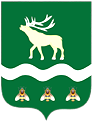 Российская Федерация Приморский крайДУМА 
ЯКОВЛЕВСКОГО МУНИЦИПАЛЬНОГО РАЙОНАРЕШЕНИЕ22 февраля 2022 года                    с. Яковлевка                                № 528 - НПАО внесении изменений в Положение о пенсионном обеспечении муниципальных служащих Яковлевского муниципального районаРассмотрев представленный Администрацией Яковлевского муниципального района проект решения Думы Яковлевского муниципального района «О внесении изменений в Положение о пенсионном обеспечении муниципальных служащих Яковлевского муниципального района», руководствуясь пунктом 6 статьи 5 Федерального закона от 2 марта 2007 года № 25-ФЗ «О муниципальной службе в Российской Федерации», статьей 14 Закона Приморского края от 4 июня 2007 года № 82-КЗ «О муниципальной службе в Приморском крае», Дума района на основании статьи 30 Устава Яковлевского муниципального районаРЕШИЛА:1. Внести в Положение о пенсионном обеспечении муниципальных служащих Яковлевского муниципального района, утвержденное решением Думы Яковлевского муниципального района от 28 марта 2017 года № 544-НПА (далее – Положение), следующие изменения: 1)  в абзаце первом пункта 3.1 слова «за вычетом страховой пенсии по старости (инвалидности), установленной в соответствии с  Законом «О страховых пенсиях»  заменить словами «за вычетом фиксированной выплаты к страховой пенсии и повышений фиксированной выплаты к страховой пенсии, установленных в соответствии с Законом «О страховых пенсиях»;2)  в пункте 3.2 цифру «1200,00» заменить цифрой «5000,00»;3) в пункте 5.2:а) после подпункта 6 дополнить подпунктом 7 следующего содержания:«7) согласия на обработку персональных данных согласно приложению № 6.1 к настоящему Положению.»;б) в абзаце девятом слова «в подпунктах 1, 2, 5 и 6» заменить словами «в подпунктах 1, 2, 5, 6, 7»;4)  в пункте 8.8 слово «Расчет» заменить словом «Размер»;5) дополнить приложением 6.1 согласно приложению к настоящему решению.2. Предложить комиссии по назначению пенсии за выслугу лет муниципальным служащим Яковлевского муниципального района привести размер начисленных пенсий в соответствие  с пунктом 3.2 Положения  с 1 марта 2022 года.3. Настоящее решение вступает в силу после его официального опубликования.Председатель Думы Яковлевскогомуниципального района					      Н.В. БазыльГлава Яковлевского
муниципального района                                   		       Н.В. Вязовик    Приложение к решению Думы Яковлевского муниципального района 
от 22 февраля 2022 года № 528 - НПА«Приложение № 6.1к  Положению о пенсионном обеспечении муниципальных служащихЯковлевского муниципального районаСОГЛАСИЕна обработку персональных данныхЯ, ___________________________________________________________________________,(фамилия, имя, отчество)документ, удостоверяющий личность ______________ серия ________ № ______________(вид документа)выдан ________________________________________________________________________(кем и когда)_____________________________________________________________________________адрес ________________________________________________________________________действуя по собственной воле и в своих интересах, в целях назначения и выплаты пенсии за выслугу лет муниципальным  служащим Яковлевского муниципального района даю согласие Администрации Яковлевского муниципального района, расположенной по адресу: Приморский край, Яковлевский район, с. Яковлевка, пер. Почтовый, 7, на обработку следующих моих персональных данных: фамилия, имя, отчество; пол; место жительства и регистрации; реквизиты основного документа, удостоверяющего личность (номер, сведения о дате выдачи и выдавшем его органе); информация о трудовой деятельности; номер лицевого счета в банке; сведения о доходах; номер телефона: смешанным способом (на автоматизированную, а также без использования средств автоматизации), то есть на совершение действий, предусмотренных ч. 3 ст. 3 Федерального закона от 27.07.2006 N 152-ФЗ "О персональных данных" в частности, на:сбор, запись, систематизацию, накопление, хранение, уточнение (обновление, изменение), извлечение, использование, обезличивание, блокирование, удаление, уничтожение, передачу (предоставление, доступ) государственным органам и организациям, уполномоченным на осуществление контроля за целевым использованием денежных средств;передачу (предоставление, доступ) третьим лицам такой информации от третьих лиц в соответствии с заключенными договорами и соглашениями на обработку персональных данных (ч. 3 ст. 6 Федерального закона от 27.07.2006 N 152-ФЗ "О персональных данных");передачу (предоставление, доступ) такой информации на основании межведомственных запросов в многофункциональный центр, в орган, предоставляющий государственную услугу, орган, предоставляющий муниципальную услугу, либо подведомственную государственному органу или органу местного самоуправления организацию, участвующую в предоставлении государственных и муниципальных услуг, предусмотренных частью 1 статьи 1 Федерального закона от 27.07.2010 N 210-ФЗ "Об организации предоставления государственных и муниципальных услуг".Настоящее согласие действует с даты его подписания в течение всего срока получения выплаты пенсии за выслугу лет муниципальным служащим Яковлевского муниципального района и может быть отозвано путем направления письменного заявления в адрес Администрации Яковлевского муниципального района.___ _____________ 20__ г.           ________________________ ________________________                                                 (Ф.И.О. заявителя)               (подпись заявителя)	